BACCALAURÉAT PROFESSIONNEL RÉPARATION DES CARROSSERIESSession : 2016DOSSIER CORRIGÉCe dossier comprend 14 pages numérotées de DC 1/14 à DC 14/14.Mise en situation :Alain FORT a été victime d’un accident de la circulation.Il circulait sur une départementale, à un stop, il a été heurté par un véhicule dans la partie arrière. Par ailleurs, une défaillance du circuit multiplexé a occasionné le déclanchement intempestif de l’airbag conducteur et du prétensionneur de ceinture de sécurité. L’assurance prendra en charge ces travaux. Son véhicule (PEUGEOT 308) est endommagé et nécessite  une remise en état (se référer à la liste des travaux à exécuter dans le dossier technique).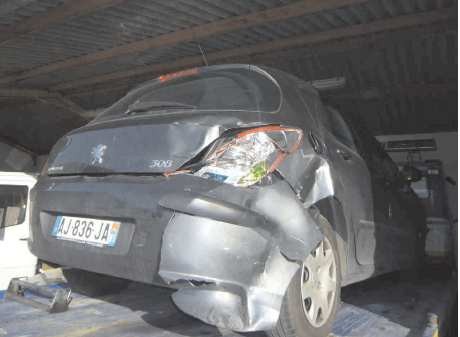 On vous demande de :Réaliser le devis de réparation	pages 3 à 5Effectuer le contrôle des trains roulant	pages 5 à 7Effectuer le contrôle du soubassement	pages 7 à 9D’analyser les matériaux utilisés en carrosserie	pages 9 à 10D’effectuer la préparation des éléments avant soudure	page 10D’identifier les différents procédés de soudure	pages 10 à 11Réaliser les opérations de peinture	page 12Remplacement de l’airbag	pages 13 à 14Réalisation du devis	/80 POINTSVous devez réaliser un chiffrage de la réparation : (DT 2 à 5/22)	/76 ptsDEVIS DE RÉPARATIONDEVIS DE RÉPARATION (suite) (DT 4 et 6/22)Ce véhicule est soumis à une procédure VE.Définir le terme VE :	/2ptsVéhicule endommagé : il s’agit des véhicules  accidentés  susceptibles de présenter un ou plusieurs critères de dangerosité ne leur permettant pas de circuler dans des conditions normales de sécurité.Quel est le rôle de l’expert durant cette procédure ?	/2ptsUn expert en automobile  sera  désigné  par  l’assureur  pour  évaluer  les  dommages.  En accord avec le garagiste, l’expert en automobile va déterminer la procédure et le coût des réparations. C’est aussi lui qui va définir la durée d’immobilisation du véhicule.Contrôle des trains roulants	/25 POINTSLe rapport d’expertise prévoit un contrôle du train roulant afin de s’assurer de la géométrie du véhicule et d’éviter une dépose mécanique en vue du contrôle tridimensionnel.Le réparateur constate une usure anormale sur le bord extérieur du pneumatique arrière droit   et l’indique au client.Ce défaut, dépendant du sinistre, est notifié sur l’ordre de réparation.Le mode opératoire de contrôle du train roulant d’une PEUGEOT 308 vous indique qu’il est nécessaire de respecter les pressions des pneumatiques ainsi qu’une assiette de référence.Pourquoi doit-on réaliser ces opérations avant le contrôle ?	/2ptsLe non-respect de cette procédure indiquera des mesures non conformes pour un défaut non présent.Si la pression des pneumatiques n’est pas respectée, cela faussera la mise en assiette.Indiquer les valeurs des hauteurs à respecter pour réaliser le contrôle sur ce véhicule.	/2ptsH1 : 169 mm ..................................................................................................................................H2 : 381 mm ..................................................................................................................................Compléter le tableau de relevés ci-dessous  à  l’aide  des  données  constructeur (DT 11/22).	/7ptsAnalyser les résultats.	/9ptsExpliquer les différentes causes d’usure des pneumatiques.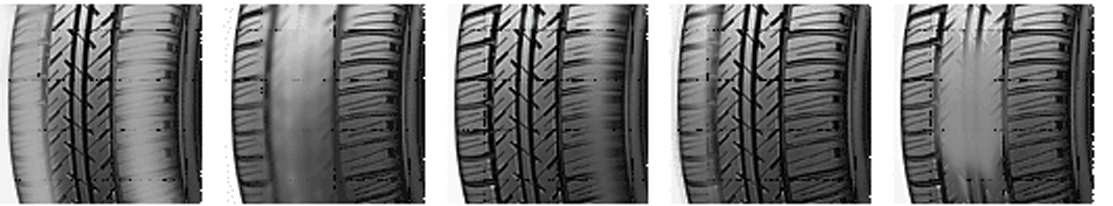 1	2	3	4	5: Usure très accentuée sur les deux bords de la bande de roulement.	/1ptSous-gonflage : Un sous-gonflage provoque souvent une usure plus prononcée aux épaules du pneu.: Usure très accentuée au centre de la bande de roulement.	/1pt Sur-gonflage : Un sur-gonflage se traduit par une usure plus importante au centre de la bande de roulement ce qui diminue la durée de vie du pneu.: Usure régulière très accentuée sur un bord extérieur de la bande de roulement. /1pt Défaut de parallélisme : pincement. Défauts de carrossage.: Usure régulière très accentuée sur un bord intérieur de la bande de roulement. /1pt Défaut de parallélisme : ouverture. Défauts de carrossage.: Usure irrégulière et localisée sur la bande de roulement. Plats sur le pneu.	/1pt Usure de la bande de roulement en facette : blocage des roues lors d’un freinageContrôle du soubassement	/17 POINTSFiche de relevés et d’analyse graphique. (DT 12 et 13/22).Compléter la fiche de relevés ci-dessous.	/4ptsPositionner les différents points de contrôle et de mise en assiette sur les trois  plans de référence ainsi que les trois axes tridimensionnels.	/5.5ptsLe plan longitudinal côté droit :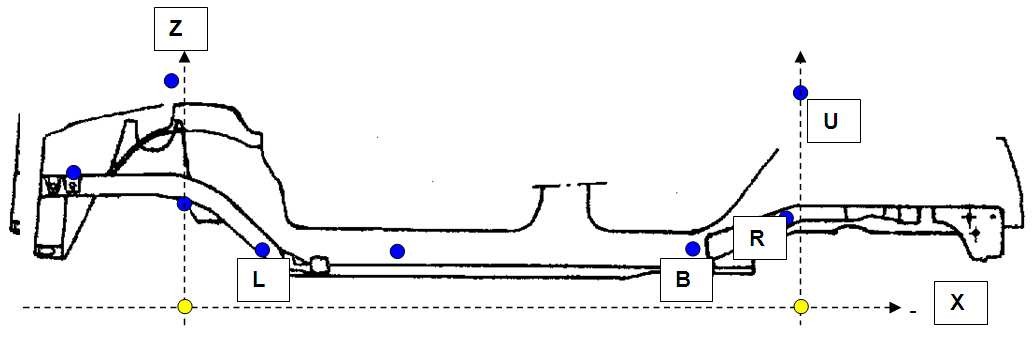 Le plan longitudinal côté gauche :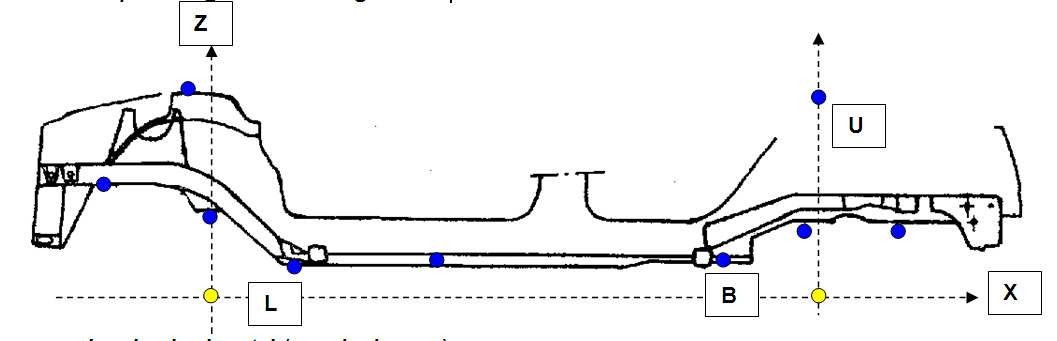 Le plan horizontal (vue de dessus) :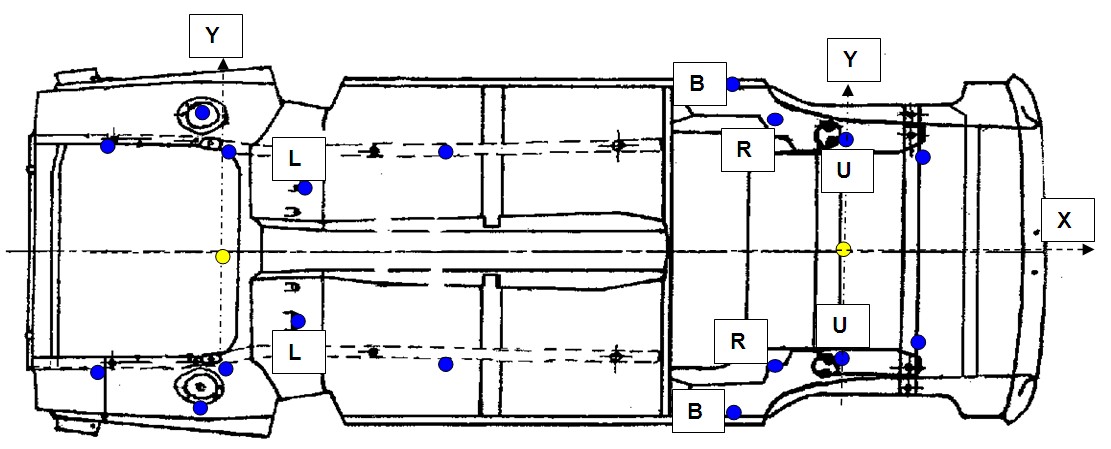 Analyse des déformationsQuelles sont les déformations observées sur les trois axes ?Axe O.X :	/2ptsLes points R et U sont déformés en Ox : U : -21 mmR : -20 mmAnalyse : recul des points.Axe O.Y :	/2ptsLes points R et U sont déformés en Oy : U : 14 mmR : 14 mmAnalyse : déplacement des points vers l’extérieur.Axe O.Z :	/2ptsLes points R et U sont déformés en Oz : U : -16 mmR : -16 mmAnalyse : déplacement des points vers le bas.Quelles solutions de réparation préconisez-vous par rapport à l’analyse des déformations ?	/1.5ptRemise en ligne et remplacement des éléments endommagés en respectant les consignes et les normes du constructeur automobile.Analyse des matériaux utilisés en carrosserie	/6 POINTSPour le véhicule, vous lisez dans la documentation technique, que certains éléments que vous devez remplacer sont en tôle HLE. (DT 14 et 15/22)Que signifie cette appellation ?	/2ptsC’est une tôle dite à Haute Limite ÉlastiqueQuels avantages présentent ces aciers par rapport à l’acier doux ?	/2pts(3 réponses)Une diminution du nombre de tôles constituant la structure.Permet une augmentation de la rigidité en torsion statique des coques. Moins d’acier, plus de résistance mécanique.Peut-on redresser ces tôles ?	/2pts(Quelles sont les consignes à respecter pour intervenir sur ces aciers ?)Les tôles HLE peuvent être redressées de façon classique (redressage à froid). Seul est à proscrire le redressage à chaud.Préparation des éléments avant soudure	/2 POINTSAprès avoir décapé vos éléments, vous devez appliquer une solution anti-corrosion soudable.Quel type de produit allez-vous utiliser ?	/2ptsPour le soudage MIG/MAG et SER.Appliquer une solution à base de zinc, aluminium ou cuivre entre les éléments qui doivent être assemblés.Ceci permet de garantir l’anticorrosion de la réparation.Identification des procédés de soudure	/4.5 POINTSVous utilisez deux modes de soudage différents, MIG et MAG.Quelles différences faites-vous entre ces deux procédés ?	/1ptLa différence entre ces deux procédés résulte dans la composition des gaz. MIG : Argon - 5% maxi de dioxyde de carboneMAG : Argon + 5% de dioxyde de carboneCiter les différents types de fils fusibles adaptés à chacun de ces procédés ?	/1pt MIG : aluminium, cupro aluminium, cupro silicium, cupro étainMAG : acierVous passez maintenant au soudage SERP. On vous demande de réaliser des essais avant de passer au soudage sur le véhicule.Quels essais allez-vous effectuer hors véhicule ? (2 réponses)	/1pt Essais de soudage sur des tôles de même nature et de même épaisseurs.Essais de destruction déboutonnage. Résistance à l’arrachement (déboutonnage).Nommer les trois cycles de soudage SERP :	/1.5pt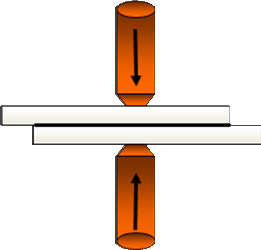 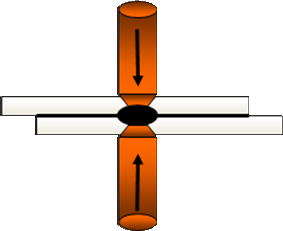 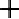 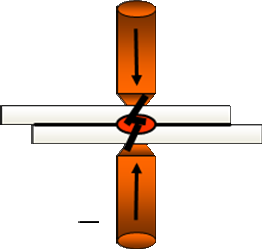 Accostage	Soudage	ForgeageRéalisation des opérations de peinture	/5.5 POINTSAu terme des différentes opérations de préparation, vous devez fabriquer la teinte.Quels sont les moyens et les critères à prendre en compte pour choisir la bonne teinte correspondant au véhicule ? (2 réponses minimum)	/1.5ptMarque véhicule et code peinture.Véhicule propre et lustré.Visualiser la teinte sous différentes sources d’éclairage et en extérieur.Comparer sous des angles divers.Faire une plaque test.Pour l’application de la base hydro, faut-il un pistolet de pulvérisation spécial ? (Justifier votre réponse)	/1ptEn théorie, une préconisation de pulvérisation au pistolet HVLP est nécessaire pour faire des économies de produit et avoir moins de vapeur de peinture rejetée dans l’atmosphère. Mais un pistolet conventionnel adapté (aiguille, buse et chapeau) peut être utilisé sans problème en faisant toutefois attention à la consommation et à la colorimétrie.Lors de l’opération de pistolage, quels sont les équipements d’hygiène et de sécurité à mettre en œuvre pour le peintre et le collectif ?Peintre : trois réponses minimum souhaitées.	/1.5ptUne combinaisonUn masque à charbon actif ou à apport d’air (assistance respiratoire pour le peintre et étanche)Une paire de gantsUne paire de lunettesDes chaussures de sécuritéCollectif :	/1.5ptpeindre dans une cabinecelle-ci doit  être entretenue (filtre)utiliser des produits non solvantés.Remplacement des organes de sécurité	/60 POINTSVous devez remplacer l’airbag conducteur et le prétensionneur, quelles sont les étapes de dépose et pose jusqu'à la mise en service de celui-ci.Effectuer la gamme de réparation en vous aidant de la documentation DT 15 à 22/22.Baccalauréat Professionnel Réparation des carrosseries1606-REP TSession 2016DCU2 – Étude de cas – Expertise techniqueDurée : 3hCoefficient : 3Page 1/14Baccalauréat Professionnel Réparation des carrosseries1606-REP TSession 2016DCU2 – Étude de cas – Expertise techniqueDurée : 3hCoefficient : 3Page 2/14Nom et adresse de l’entrepriseNom et adresse du clientNom et adresse du clientNom et adresse du clientNom et adresse du clientNom et adresse du clientCARROSSERIE ROUXChemin de l’école 81150 Castelnau de LevisM. ALAIN FORT30 RUE SAINT LAURENT31 500 TOULOUSEN°  : 0562356565M. ALAIN FORT30 RUE SAINT LAURENT31 500 TOULOUSEN°  : 0562356565M. ALAIN FORT30 RUE SAINT LAURENT31 500 TOULOUSEN°  : 0562356565M. ALAIN FORT30 RUE SAINT LAURENT31 500 TOULOUSEN°  : 0562356565M. ALAIN FORT30 RUE SAINT LAURENT31 500 TOULOUSEN°  : 0562356565Marque : PEUGEOT	N° d’immatriculation : AA-123-AAModèle : 308 1.6 HDI	Genre : VPCouleur : GRIS		N° de série du type : VF34C9HXC9Y134314 Date 1ère mise en circulation : 06/01/2010 Kilométrage : 8199 KmAssureur : GROUPAMA D'OC	N° sinistre : 2011813421Date sinistre : 01/03/15Marque : PEUGEOT	N° d’immatriculation : AA-123-AAModèle : 308 1.6 HDI	Genre : VPCouleur : GRIS		N° de série du type : VF34C9HXC9Y134314 Date 1ère mise en circulation : 06/01/2010 Kilométrage : 8199 KmAssureur : GROUPAMA D'OC	N° sinistre : 2011813421Date sinistre : 01/03/15Marque : PEUGEOT	N° d’immatriculation : AA-123-AAModèle : 308 1.6 HDI	Genre : VPCouleur : GRIS		N° de série du type : VF34C9HXC9Y134314 Date 1ère mise en circulation : 06/01/2010 Kilométrage : 8199 KmAssureur : GROUPAMA D'OC	N° sinistre : 2011813421Date sinistre : 01/03/15Marque : PEUGEOT	N° d’immatriculation : AA-123-AAModèle : 308 1.6 HDI	Genre : VPCouleur : GRIS		N° de série du type : VF34C9HXC9Y134314 Date 1ère mise en circulation : 06/01/2010 Kilométrage : 8199 KmAssureur : GROUPAMA D'OC	N° sinistre : 2011813421Date sinistre : 01/03/15Marque : PEUGEOT	N° d’immatriculation : AA-123-AAModèle : 308 1.6 HDI	Genre : VPCouleur : GRIS		N° de série du type : VF34C9HXC9Y134314 Date 1ère mise en circulation : 06/01/2010 Kilométrage : 8199 KmAssureur : GROUPAMA D'OC	N° sinistre : 2011813421Date sinistre : 01/03/15Marque : PEUGEOT	N° d’immatriculation : AA-123-AAModèle : 308 1.6 HDI	Genre : VPCouleur : GRIS		N° de série du type : VF34C9HXC9Y134314 Date 1ère mise en circulation : 06/01/2010 Kilométrage : 8199 KmAssureur : GROUPAMA D'OC	N° sinistre : 2011813421Date sinistre : 01/03/15Marque : PEUGEOT	N° d’immatriculation : AA-123-AAModèle : 308 1.6 HDI	Genre : VPCouleur : GRIS		N° de série du type : VF34C9HXC9Y134314 Date 1ère mise en circulation : 06/01/2010 Kilométrage : 8199 KmAssureur : GROUPAMA D'OC	N° sinistre : 2011813421Date sinistre : 01/03/15Marque : PEUGEOT	N° d’immatriculation : AA-123-AAModèle : 308 1.6 HDI	Genre : VPCouleur : GRIS		N° de série du type : VF34C9HXC9Y134314 Date 1ère mise en circulation : 06/01/2010 Kilométrage : 8199 KmAssureur : GROUPAMA D'OC	N° sinistre : 2011813421Date sinistre : 01/03/15DÉSIGNATION DES PIÈCES ET FOURNITURESDÉSIGNATION DES PIÈCES ET FOURNITURESDÉSIGNATION DES PIÈCES ET FOURNITURESRéf.NbrePRIX UNIT. H.T.MONTANT H.T.MONTANT H.T.BOUCLIER AR.completBOUCLIER AR.completBOUCLIER AR.complet74101310,63310,63310,63TOLE AR.CPL.TOLE AR.CPL.TOLE AR.CPL.7243 AR1198,95198,95198,95LONGERONNET ARD.LONGERONNET ARD.LONGERONNET ARD.1102,00102,00102,00KIT MONOGRAMME LOGOKIT MONOGRAMME LOGOKIT MONOGRAMME LOGO126,0026,0026,00KIT COLLE STRUCTURALEKIT COLLE STRUCTURALEKIT COLLE STRUCTURALE132,0032,0032,00HAYONHAYONHAYON8701 Y31445,70445,70445,70KIT COLLAGE LUNETTEKIT COLLAGE LUNETTEKIT COLLAGE LUNETTE9799  L8148,0048,0048,00AIRBAG CONDUCTEURAIRBAG CONDUCTEURAIRBAG CONDUCTEUR1327,92327,92327,92PRÉTENSIONNEUR DE CEINTUREPRÉTENSIONNEUR DE CEINTUREPRÉTENSIONNEUR DE CEINTURE1228,14228,14228,14VOLANTVOLANTVOLANT1197,50197,50197,50BOITIER CALCULATEURBOITIER CALCULATEURBOITIER CALCULATEUR1260,00260,00260,00FEU  ARD.FEU  ARD.FEU  ARD.6351  CV1124,48124,48124,48AILE  ARD.CPL.AILE  ARD.CPL.AILE  ARD.CPL.8526  JV1705,82705,82705,82TOLE   PASSAGE   DE   ROUE  ARD.TOLE   PASSAGE   DE   ROUE  ARD.TOLE   PASSAGE   DE   ROUE  ARD.1111,30111,30111,30TOLE   SUPPORT   FEU  ARDTOLE   SUPPORT   FEU  ARDTOLE   SUPPORT   FEU  ARD8526  JL144,6844,6844,68PART.AR.P.ROUE   ARD.PART.AR.P.ROUE   ARD.PART.AR.P.ROUE   ARD.8526  JN126,1726,1726,17PROT.PASS.ROUE   ARD.PROT.PASS.ROUE   ARD.PROT.PASS.ROUE   ARD.8534  L8138,4838,4838,48GARNITURE   D.COFFREGARNITURE   D.COFFREGARNITURE   D.COFFRE7473  ZW191,9691,9691,96AGRAFES   ET  FIXATIONSAGRAFES   ET  FIXATIONSAGRAFES   ET  FIXATIONS110,0010,0010,00RECYCLAGES   DES  DÉCHETSRECYCLAGES   DES  DÉCHETSRECYCLAGES   DES  DÉCHETS13,003,003,00Baccalauréat Professionnel Réparation des carrosseries1606-REP TSession 2016DCU2 – Étude de cas – Expertise techniqueDurée : 3hCoefficient : 3Page 3/14CODE TRAVAUXCODE TRAVAUXCODE TRAVAUXCODE TRAVAUXCODE TRAVAUXCODE TRAVAUXNATURE DE L’INTERVENTION DE REMISE EN ÉTATNombre d’heures de main-d’œuvre (M.O.)Nombre d’heures de main-d’œuvre (M.O.)Nombre d’heures de main-d’œuvre (M.O.)Nombre d’heures de main-d’œuvre (M.O.)PENIVLNATURE DE L’INTERVENTION DE REMISE EN ÉTATNombre d’heures de main-d’œuvre (M.O.)Nombre d’heures de main-d’œuvre (M.O.)Nombre d’heures de main-d’œuvre (M.O.)Nombre d’heures de main-d’œuvre (M.O.)PENIVLNATURE DE L’INTERVENTION DE REMISE EN ÉTATT1T2T3PEINTXMARBRE EQUIPER2.50XMECANIQUE AR2.40XPORTE ARD0.40XAILE ARD CPL9.802.70XTOLE AR PASSAGE ROUE ARD0.901.90XLONGERONNET ARD4.00XPANNEAU AR CPL4.40XTÔLE SUPPORT FEU0.70XBOUCLIER AR0.400.80XSUPP G/D DEP/REP0.30XHAYON DEP/REP/DÉGARNISSAGE1.902.10XVITRE LUNETTE AR0.70XCIRCUIT FREIN PURGER0.80XPRÉTENSIONNEUR CEINTURE0.70XVOLANT AIRBAG REMPLACER1.00XBOITIER CALCULATEUR1.00XANGLE TRAIN AV/AR MESURE ET RÉGLAGE1.90XPLANCHER AR À REPARER1.501.50TOTAL DES HEURES DE MAIN-D’OEUVRETOTAL DES HEURES DE MAIN-D’OEUVRETOTAL DES HEURES DE MAIN-D’OEUVRETOTAL DES HEURES DE MAIN-D’OEUVRETOTAL DES HEURES DE MAIN-D’OEUVRETOTAL DES HEURES DE MAIN-D’OEUVRETOTAL DES HEURES DE MAIN-D’OEUVRE8.1018.808.409MAIN-D’ŒUVRE SOUS-TOTAL H.T.MAIN-D’ŒUVRE SOUS-TOTAL H.T.MAIN-D’ŒUVRE SOUS-TOTAL H.T.MAIN-D’ŒUVRE SOUS-TOTAL H.T.MAIN-D’ŒUVRE SOUS-TOTAL H.T.MAIN-D’ŒUVRE SOUS-TOTAL H.T.MAIN-D’ŒUVRE SOUS-TOTAL H.T.361.26838.48474.60401.40MAIN-D’ŒUVRE TOTAL H.T.MAIN-D’ŒUVRE TOTAL H.T.MAIN-D’ŒUVRE TOTAL H.T.MAIN-D’ŒUVRE TOTAL H.T.MAIN-D’ŒUVRE TOTAL H.T.MAIN-D’ŒUVRE TOTAL H.T.MAIN-D’ŒUVRE TOTAL H.T.2075.742075.742075.742075.74INGRÉDIENTS : ……34.45………x ……9.00……INGRÉDIENTS : ……34.45………x ……9.00……INGRÉDIENTS : ……34.45………x ……9.00……INGRÉDIENTS : ……34.45………x ……9.00……INGRÉDIENTS : ……34.45………x ……9.00……INGRÉDIENTS : ……34.45………x ……9.00……INGRÉDIENTS : ……34.45………x ……9.00……310.05310.05310.05310.05TOTAL PIÈCES ET FOURNITURES H.T.TOTAL PIÈCES ET FOURNITURES H.T.TOTAL PIÈCES ET FOURNITURES H.T.TOTAL PIÈCES ET FOURNITURES H.T.TOTAL PIÈCES ET FOURNITURES H.T.TOTAL PIÈCES ET FOURNITURES H.T.TOTAL PIÈCES ET FOURNITURES H.T.3332.733332.733332.733332.73MONTANT TOTAL H.T.MONTANT TOTAL H.T.MONTANT TOTAL H.T.MONTANT TOTAL H.T.MONTANT TOTAL H.T.MONTANT TOTAL H.T.MONTANT TOTAL H.T.5718.525718.525718.525718.52T.V.A 20,00T.V.A 20,00T.V.A 20,00T.V.A 20,00T.V.A 20,00T.V.A 20,00T.V.A 20,001143.701143.701143.701143.70MONTANT TOTAL T.T.C.MONTANT TOTAL T.T.C.MONTANT TOTAL T.T.C.MONTANT TOTAL T.T.C.MONTANT TOTAL T.T.C.MONTANT TOTAL T.T.C.MONTANT TOTAL T.T.C.6862.226862.226862.226862.22P = ContrôleN = Dépose / ReposeV = MesureE = ÉchangeI = RéparationL = LustrageBaccalauréat Professionnel Réparation des carrosseries1606-REP TSession 2016DCU2 – Étude de cas – Expertise techniqueDurée : 3hCoefficient : 3Page 4/14Baccalauréat Professionnel Réparation des carrosseries1606-REP TSession 2016DCU2 – Étude de cas – Expertise techniqueDurée : 3hCoefficient : 3Page 5/14Géométrie du train avantGéométrie du train avantRelevéRelevéValeurs constructeurValeurs constructeurGéométrie du train avantGéométrie du train avantDROITEGAUCHEDROITEGAUCHEChasseNon réglable5° 15’5° 17’+5° 12’ +/- 0° 30’+5°.42 > +4°.42+5° 12’ +/- 0° 30’+5°.42 > +4°.42ParallélismeRéglable- 0° 10’- 0° 18’+0° 21’ +/- 0° 09’+0°.30 > +0°.12+0° 21’ +/- 0° 09’+0°.30 > +0°.12PivotNon réglable12° 54’12° 54’+12° 54’ (+0° 36’ -0° 24’)13°.18 >12° 18+12° 54’ (+0° 36’ -0° 24’)13°.18 >12° 18CarrossageNon réglable- 0° 18’- 0° 18’-0° 18’ (+0° 24’  -0° 36’)0°.18 >-0° 18-0° 18’ (+0° 24’  -0° 36’)0°.18 >-0° 18Géométrie du train arrièreGéométrie du train arrièreParallélismeNon réglable0° 38’0° 27’+0° 28’ +- 0° 04’+0° 28’ +- 0° 04’CarrossageNon réglable- 2° 20’- 1° 40’-1° 42’ +-0° 30’-1° 42’ +-0° 30’AnglesAnalyser les résultatsPropositions de réparationsParallélisme AVNon conforme ou hors toléranceEffectuer un réglage du parallélisme avant (voir revue technique)Parallélisme ARNon conforme ou hors toléranceEt non réglableEffectuer un remplacement de l’essieu arrière.Carrossage ARNon conforme ou hors toléranceEt non réglableEffectuer un remplacement de l’essieu arrière.Baccalauréat Professionnel Réparation des carrosseries1606-REP TSession 2016DCU2 – Étude de cas – Expertise techniqueDurée : 3hCoefficient : 3Page 6/14Moyen de contrôle :Moyen de contrôle :POINTS DE MISE EN ASSIETTEPOINTS DE MISE EN ASSIETTEPOINTS DE MISE EN ASSIETTEPOINTS DE MISE EN ASSIETTEPOINTS CONTROLÉSPOINTS CONTROLÉSPOINTS CONTROLÉSPOINTS CONTROLÉSPOINTS CONTROLÉSPOINTS CONTROLÉSPOINTS CONTROLÉSPOINTS CONTROLÉSMoyen de contrôle :Moyen de contrôle :LLBBUURRDGDGDGDGDGDGConstructeur00-1489-1489-2148-2148-2353-2353OXRelevé00-1491-1492-2127-2148-2333-2353Écarts0023210200Constructeur405405635635644644496496OYRelevé405405635635658644510496Écarts0000140140Constructeur50501414474474164164OZRelevé50501514458474148164Écarts0010160160Baccalauréat Professionnel Réparation des carrosseries1606-REP TSession 2016DCU2 – Étude de cas – Expertise techniqueDurée : 3hCoefficient : 3Page 7/14Baccalauréat Professionnel Réparation des carrosseries1606-REP TSession 2016DCU2 – Étude de cas – Expertise techniqueDurée : 3hCoefficient : 3Page 8/14Baccalauréat Professionnel Réparation des carrosseries1606-REP TSession 2016DCU2 – Étude de cas – Expertise techniqueDurée : 3hCoefficient : 3Page 9/14Baccalauréat Professionnel Réparation des carrosseries1606-REP TSession 2016DCU2 – Étude de cas – Expertise techniqueDurée : 3hCoefficient : 3Page 10/14Baccalauréat Professionnel Réparation des carrosseries1606-REP TSession 2016DCU2 – Étude de cas – Expertise techniqueDurée : 3hCoefficient : 3Page 11/14Baccalauréat Professionnel Réparation des carrosseries1606-REP TSession 2016DCU2 – Étude de cas – Expertise techniqueDurée : 3hCoefficient : 3Page 12/14N°OPÉRATIONSRENSEIGNEMENTS TECHNIQUESHYGIÈNE ET SÉCURITÉ100Mise hors service110- déconnecter le cable négatif de la batterieUtiliser  des  gants120- protéger le cable et la borne négativeet  des chaussures130- attendre 5 mn avant toutes intercentionsantistatiques.140-	le	connecteur	du	calculateur	coussingonflable200Déposer210- positionner les roues enligne droitele coussin de220-   déclipper  le  coussin  à  l’aide  de     chassegonflagegoupilleconducteur230- déconnecter le connecteur d’alimentation enpremier240- déconnecter les connecteurs250- déposer le coussin300Reposer le310- positionner le coussincoussin de320-   connecter   le   connecteur   de   masse    engonflagepremierconducteur330- reconnecter les connecteurs340- reclipper le coussin400Déposer la410-  avancer au maximum le siège avantceinture de420-   déposer   la   garniture   supérieure  de piedsécuritèmilieupyrotechnique430- déposer les fixations de la ceintureavant gauche440- déposer la garniture inférieure de pied milieu450- déconnecter le connecteur d’alimentation enpremier460- déposer l’enrouleur500Déposer le brin de boucle510- déposer le siège520- dévisser et déposer le brin600Reposer la ceinture de610- procéder dans l’ordre inverse de la déposesécurité et le brinde boucle700Déposer le boitier710- déposer la console centralede commande720- déposer l’insonnorisant730-  déconnecter  les connecteurs d’alimentationen premier740- déconnecter les connecteurs750- déposer le boitier de commandeBaccalauréat Professionnel Réparation des carrosseries1606-REP TSession 2016DCU2 – Étude de cas – Expertise techniqueDurée : 3hCoefficient : 3Page 13/14N°OPÉRATIONSRENSEIGNEMENTS TECHNIQUESHYGIÈNE ET SÉCURITÉ800Reposer le810- connecter le fil de masse en premierboitier de820- procéder dans l’ordre inverse des opérations decommandedépose900Mettre en910-  connecter  le  connecteur  du  capteur  coussinL’environnementservicegonflabledes coussins920- brancher le cable négatif de la batteriegonflables et desceinturespyrotechniques,doit être dégagersans objets nioccupants.930- mettre le contactCôté conducteur,porte ouverte,dégager la zonede déploiementdumodule volantde direction940-  contrôler  le  bon  fonctionnement  du  systèmepar les voyants de défauts coussin gonflable950-   effectuer   les   procédures   d’initialisations ci-nécessaire.Baccalauréat Professionnel Réparation des carrosseries1606-REP TSession 2016DCU2 – Étude de cas – Expertise techniqueDurée : 3hCoefficient : 3Page 14/14